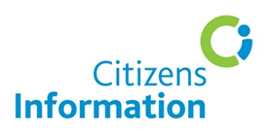 APPLICATION FOR EMPLOYMENT WITH THE CITIZENS INFORMATION SERVICE (CIS) 1st Referee2nd RefereePOST APPLIED FOR:DEVELOPMENT MANAGER SECTION 1: PERSONAL DETAILSSECTION 1: PERSONAL DETAILSFirst NameSurnameContact Telephone NumberEmail AddressAddress for CorrespondenceAre there any restrictions on your right to work in the Republic of Ireland?Yes  NoSECTION 2: PERSONAL STATEMENTPlease provide a brief summary of your relevant experience and interest in applying for this role (maximum 500 words).SECTION 2: PERSONAL STATEMENTPlease provide a brief summary of your relevant experience and interest in applying for this role (maximum 500 words).SECTION 2: PERSONAL STATEMENTPlease provide a brief summary of your relevant experience and interest in applying for this role (maximum 500 words).SECTION 2: PERSONAL STATEMENTPlease provide a brief summary of your relevant experience and interest in applying for this role (maximum 500 words).SECTION 3: EDUCATIONAL QUALIFICATIONSSECTION 3: EDUCATIONAL QUALIFICATIONSSECTION 3: EDUCATIONAL QUALIFICATIONSSECTION 3: EDUCATIONAL QUALIFICATIONSTitle of AwardUniversity/College/SchoolDates of AttendanceFinal Exam Subjects and Overall ResultsSECTION 4: PROFESSIONAL QUALIFICATIONS AND MEMBERSHIPS (IF ANY)SECTION 5: INFORMATION TECHNOLOGY SKILLS Please tick the boxes which apply to you and provide details where asked.SECTION 5: INFORMATION TECHNOLOGY SKILLS Please tick the boxes which apply to you and provide details where asked.SECTION 5: INFORMATION TECHNOLOGY SKILLS Please tick the boxes which apply to you and provide details where asked.SECTION 5: INFORMATION TECHNOLOGY SKILLS Please tick the boxes which apply to you and provide details where asked.SECTION 5: INFORMATION TECHNOLOGY SKILLS Please tick the boxes which apply to you and provide details where asked.Software TypeNo KnowledgeLimited FamiliarityExtensive KnowledgeQualification Obtained (please specify the type)Microsoft WordMicrosoft ExcelMicrosoft OutlookMicrosoft PowerPointDatabase / Statistical Name of software: Other (please specify)SECTION 6: COMMUNITY / VOLUNTARY EXPERIENCE (IF ANY)SECTION 6: COMMUNITY / VOLUNTARY EXPERIENCE (IF ANY)SECTION 6: COMMUNITY / VOLUNTARY EXPERIENCE (IF ANY)SECTION 7: EMPLOYMENT HISTORY Please complete a new section for each post held, even within the same organisation. Start with your most recent employment. SECTION 7: EMPLOYMENT HISTORY Please complete a new section for each post held, even within the same organisation. Start with your most recent employment. SECTION 7: EMPLOYMENT HISTORY Please complete a new section for each post held, even within the same organisation. Start with your most recent employment. Job TitleEmployer Name and AddressNature of Work Please tick the relevant box.Employee        Employment Scheme (e.g. CE, TUS)     Volunteer        Intern / Other  Employee        Employment Scheme (e.g. CE, TUS)     Volunteer        Intern / Other  Hours of WorkPlease tick the relevant box.Part Time         Full Time         Flexi Part Time         Full Time         Flexi Type of ContractPlease tick the relevant box.Fixed-Term       Specified Purpose Permanent       Freelance/Other    Start Date:Finish Date:  Main Duties and ResponsibilitiesMain Duties and ResponsibilitiesMain Duties and ResponsibilitiesKey AchievementsKey AchievementsKey AchievementsReason for LeavingReason for LeavingReason for LeavingSECTION 7: EMPLOYMENT HISTORY (CONTINUED)SECTION 7: EMPLOYMENT HISTORY (CONTINUED)SECTION 7: EMPLOYMENT HISTORY (CONTINUED)Job TitleEmployer Name and AddressNature of Work Please tick the relevant box.Employee        Employment Scheme (e.g. CE, TUS)     Volunteer        Intern / Other  Employee        Employment Scheme (e.g. CE, TUS)     Volunteer        Intern / Other  Hours of WorkPlease tick the relevant box.Part Time         Full Time         Flexi Part Time         Full Time         Flexi Type of ContractPlease tick the relevant box.Fixed-Term      Specified Purpose Permanent      Freelance/Other    Start Date:Finish Date:  Main Duties and ResponsibilitiesMain Duties and ResponsibilitiesMain Duties and ResponsibilitiesKey AchievementsKey AchievementsKey AchievementsReason for LeavingReason for LeavingReason for LeavingSECTION 7: EMPLOYMENT HISTORY (CONTINUED)SECTION 7: EMPLOYMENT HISTORY (CONTINUED)SECTION 7: EMPLOYMENT HISTORY (CONTINUED)Job TitleEmployer Name and AddressNature of Work Please tick the relevant box.Employee        Employment Scheme (e.g. CE, TUS)     Volunteer        Intern / Other  Employee        Employment Scheme (e.g. CE, TUS)     Volunteer        Intern / Other  Hours of WorkPlease tick the relevant box.Part Time         Full Time         Flexi Part Time         Full Time         Flexi Type of ContractPlease tick the relevant box.Fixed-Term      Specified Purpose Permanent      Freelance/Other    Start Date:Finish Date:  Main Duties and ResponsibilitiesMain Duties and ResponsibilitiesMain Duties and ResponsibilitiesKey AchievementsKey AchievementsKey AchievementsReason for LeavingReason for LeavingReason for LeavingSECTION 7: EMPLOYMENT HISTORY (CONTINUED)SECTION 7: EMPLOYMENT HISTORY (CONTINUED)SECTION 7: EMPLOYMENT HISTORY (CONTINUED)Job TitleEmployer Name and AddressNature of Work Please tick the relevant box.Employee        Employment Scheme (e.g. CE, TUS)     Volunteer        Intern / Other  Employee        Employment Scheme (e.g. CE, TUS)     Volunteer        Intern / Other  Hours of WorkPlease tick the relevant box.Part Time         Full Time         Flexi Part Time         Full Time         Flexi Type of ContractPlease tick the relevant box.Fixed-Term      Specified Purpose Permanent      Freelance/Other    Start Date:Finish Date:  Main Duties and ResponsibilitiesMain Duties and ResponsibilitiesMain Duties and ResponsibilitiesKey AchievementsKey AchievementsKey AchievementsReason for LeavingReason for LeavingReason for LeavingSECTION 7: EMPLOYMENT HISTORY (CONTINUED)SECTION 7: EMPLOYMENT HISTORY (CONTINUED)SECTION 7: EMPLOYMENT HISTORY (CONTINUED)Job TitleEmployer Name and AddressNature of Work Please tick the relevant box.Employee       Employment Scheme (e.g. CE, TUS)     Volunteer        Intern / Other  Employee       Employment Scheme (e.g. CE, TUS)     Volunteer        Intern / Other  Hours of WorkPlease tick the relevant box.Part Time         Full Time         Flexi Part Time         Full Time         Flexi Type of ContractPlease tick the relevant box.Fixed-Term       Specified Purpose Permanent       Freelance/Other    Start Date:Finish Date:  Main Duties and ResponsibilitiesMain Duties and ResponsibilitiesMain Duties and ResponsibilitiesKey AchievementsKey AchievementsKey AchievementsReason for LeavingReason for LeavingReason for LeavingSECTION 8: KEY COMPENTENCIES FOR THE ROLEFor each of the competency areas listed below, briefly highlight specific achievements, contributions or expertise you have developed from your career to date, which demonstrate your suitability to meet the challenges of this role. Further details of the competencies are provided in the candidate pack for this role (maximum 150 words per section).SECTION 8: KEY COMPENTENCIES FOR THE ROLEFor each of the competency areas listed below, briefly highlight specific achievements, contributions or expertise you have developed from your career to date, which demonstrate your suitability to meet the challenges of this role. Further details of the competencies are provided in the candidate pack for this role (maximum 150 words per section).SECTION 8: KEY COMPENTENCIES FOR THE ROLEFor each of the competency areas listed below, briefly highlight specific achievements, contributions or expertise you have developed from your career to date, which demonstrate your suitability to meet the challenges of this role. Further details of the competencies are provided in the candidate pack for this role (maximum 150 words per section).Management, Leadership & Team Development Management, Leadership & Team Development Management, Leadership & Team Development Quality Quality Quality Effective Communication Effective Communication Effective Communication Management & Delivery of Results Management & Delivery of Results Management & Delivery of Results Analysis, Reporting & Decision Making Analysis, Reporting & Decision Making Analysis, Reporting & Decision Making Specialist knowledge & Self-Development Specialist knowledge & Self-Development Specialist knowledge & Self-Development SECTION 9: REFERENCESPlease give the names and addresses of two people who have agreed to act as referees for you. One referee must be someone from your current or most recent employer with knowledge of your skills and experience.SECTION 9: REFERENCESPlease give the names and addresses of two people who have agreed to act as referees for you. One referee must be someone from your current or most recent employer with knowledge of your skills and experience.SECTION 9: REFERENCESPlease give the names and addresses of two people who have agreed to act as referees for you. One referee must be someone from your current or most recent employer with knowledge of your skills and experience.Do you require notification before your referees are contacted?                                 Yes     No      Please note that references will not be taken up without the applicants consent.Do you require notification before your referees are contacted?                                 Yes     No      Please note that references will not be taken up without the applicants consent.Do you require notification before your referees are contacted?                                 Yes     No      Please note that references will not be taken up without the applicants consent.NameTitleCompanyContact DetailsTelephone:Email: NameTitleCompanyContact DetailsTelephone:Email: SECTION 10: APPLICANT DECLARATIONI declare to the best of my knowledge and belief, all particulars I have given are complete and true.  I understand that any false declaration, misleading statement or significant omission may disqualify me from employment and render me liable to dismissal.  I understand that a medical may form part of this recruitment process and that any job offer is subject to satisfactory references and sight of educational awards relied upon in this application or at interview and successful completion of a probationary period.Signed (type or write):		                                                         Date: Please note that by submitting this form you give consent to the relevant CIS(s) to use the information in this application form in line with our Data Protection Notice for Job Applicants. http://www.citizensinformationboard.ie/en/data_protection/cis.html 